Algebra II                                                                 Name____________________________Graphing Linear Equations and Writing Equations      Date______________Hour__________Homework #1Find the slope of the line through each pair of points.(-3, 9) and (0,3)                                                                2) (-3,5) and (4,5)     Write an equation for each line.3) m = 3 and the y-intercept is (0,2)                            4)  m = 0 and the y-intercept is (0,-2)Write each equation in slope intercept form.  Then find the slope and y-intercept of each line.  Then graph the line.  5) 5x + y = 4                                                                6) -4x + 2y = 8                                  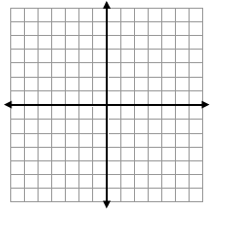 7) -12x + 6y = 308) 5x – 2y = -4                                                                          9) -3x – 2y = 10